АДМИНИСТРАЦИЯКЛЮКВИНСКОГО СЕЛЬСОВЕТАКУРСКОГО РАЙОНА===================================================ПОСТАНОВЛЕНИЕот 25.07.2023 № 255О назначении общественных обсуждений по проекту внесения изменений в муниципальную программу "Формирование современной городской среды на территории муниципального образования "Клюквинский сельсовет" Курского района Курской области                          на 2018-2025 годы"В соответствии с Федеральным законом от 06.10.2003г №131-ФЗ «Об общих принципах организации местного самоуправления в Российской Федерации», Уставом муниципального образования «Клюквинский сельсовет» Курского района Курской области, Администрация Клюквинского сельсовета Курского района ПОСТАНОВЛЯЕТ:1. Назначить общественные обсуждения по проекту внесения изменений в муниципальную программу "Формирование современной городской среды на территории муниципального образования "Клюквинский сельсовет" Курского района Курской области  на 2018-2025 годы" (далее общественные обсуждения).2. Провести  общественные обсуждения в срок с 1 августа 2023 года по 30 августа 2023 года. 3. Создать комиссию по организации проведения общественных обсуждений в составе согласно Приложения № 1.4. Утвердить Порядок проведения общественных обсуждений по проекту внесения изменений в муниципальную программу "Формирование современной городской среды на территории муниципального образования "Клюквинский сельсовет" Курского района Курской области                          на 2018-2025 годы"  (Приложение № 2).5. Установить, что экспозиция проекта внесения изменений в муниципальную программу "Формирование современной городской среды на территории муниципального образования "Клюквинский сельсовет" Курского района Курской области на 2018-2025 годы" будет проходить в здании Администрации Клюквинского сельсовета Курского района по адресу: Курская область, Курский район, Клюквинский сельсовет, д. Долгое, д. 167. Срок проведения экспозиции с 1 августа 2023 года по 30 августа 2023 года. Консультации по экспозиции проекта проводятся в понедельник и четверг с 9.00 до 13.00 и с 14.00 до 17.00 часов.6. Предложения и замечания по проекту внесения изменений в муниципальную программу "Формирование современной городской среды на территории муниципального образования "Клюквинский сельсовет" Курского района Курской области на 2018-2025 годы"  можно подавать до 16 часов 00 минут 30.08.2023 года: - посредством официального сайта муниципального образования "Клюквинский сельсовет" Курского района Курской области (http://klukva.rkursk.ru/) или посредством платформы обратной связи (ПОС);- в письменной форме в адрес Администрации Клюквинского сельсовета Курского района по адресу: Курская область, Курский район, Клюквинский сельсовет, д. Долгое, д.167;- посредством записи в книге (журнале) учета посетителей экспозиции проекта внесения изменений в муниципальную программу "Формирование современной городской среды на территории муниципального образования "Клюквинский сельсовет" Курского района Курской области на 2018-2025 годы".7. Комиссии по организации проведения общественных обсуждений в установленном порядке обеспечить проведение общественных обсуждений, организовать учет предложений и замечаний , касающихся проекта.8. Проект Правил внесения изменений в муниципальную программу "Формирование современной городской среды на территории муниципального образования "Клюквинский сельсовет" Курского района Курской области на 2018-2025 годы" разместить на официальном сайте муниципального образования "Клюквинский сельсовет" Курского района Курской области, на платформе обратной связи.9. Опубликовать оповещение о проведении общественных обсуждений в газете «Сельская новь» и разместить на официальном сайте муниципального образования "Клюквинский сельсовет" Курского района Курской области. 10. Контроль за исполнением настоящего постановления оставляю за собой.11. Настоящее постановление вступает в силу со дня подписания и подлежит обнародованию.Глава Клюквинского сельсоветаКурского района                                                                                    В.Л. ЛыковПриложение 1                                              к постановлению Администрации                                                      Клюквинского сельсовета                                          Курского района Курской области                                          от 25.07.2023 года № 255Состав комиссии по организации и проведению общественных обсуждений по проекту внесения изменений в муниципальную программу "Формирование современной городской среды на территории муниципального образования "Клюквинский сельсовет" Курского района Курской области на 2018-2025 годы"Председатель комиссии:     Глава Клюквинского сельсовета – Лыков Виктор ЛеонидовичЗаместитель председателя комиссии:     Заместитель Главы Администрации Клюквинского сельсовета  Курского района – Пегова Лариса ПетровнаСекретарь комиссии:      Заместитель Главы Администрации Клюквинского сельсовета  Курского района – Хмелевская Ольга ВладимировнаЧлены комиссии:         Главный специалист-эксперт Администрации Клюквинского сельсовета Курского района  – Умрихина Татьяна Федоровна         Председатель Собрания депутатов Клюквинского сельсовета – Певнев Михаил Григорьевич.Приложение 2                                              к постановлению Администрации                                                      Клюквинского сельсовета                                          Курского района Курской области                                                                                                                от 25.07.2023 года № 255Порядок проведения общественных обсуждений по проекту внесения изменений в муниципальную программу "Формирование современной городской среды на территории муниципального образования "Клюквинский сельсовет" Курского района Курской области                          на 2018-2025 годы"  Порядок проведения общественных обсуждений определяет процедуру проведения общественного обсуждения проекта внесение изменений в муниципальную программу "Формирование современной городской среды на территории муниципального образования "Клюквинский сельсовет" Курского района Курской области  на 2018-2025 годы", утвержденную постановлением Администрации Клюквинского сельсовета Курского района от 14.12.2017 № 215.  Общественное обсуждение проекта внесение изменений в муниципальную программу "Формирование современной городской среды на территории муниципального образования "Клюквинский сельсовет" Курского района Курской области  на 2018-2025 годы" проводится в целях:а) информирования населения муниципального образования "Клюквинский сельсовет" Курского района Курской области о разработанном проекте внесения изменений в муниципальную программу;б) выявления и учета общественного мнения по вопросам, на решение которых будет направлен проект актуализации Программы;
	в) оценки предложений заинтересованных лиц.В рамках общественного обсуждения проекта внесения изменений в муниципальную программу "Формирование современной городской среды на территории муниципального образования "Клюквинский сельсовет" Курского района Курской области  на 2018-2025 годы"   комиссия обеспечивает проведение общественных обсуждений, осуществляет учет предложений и замечаний, касающихся проекта, проводит консультирование посетителей экспозиции проекта.Предложения и замечания по проекту внесения изменений в муниципальную программу "Формирование современной городской среды на территории муниципального образования "Клюквинский сельсовет" Курского района Курской области на 2018-2025 годы"  направляются в адрес Администрации Клюквинского сельсовета Курского района:- посредством официального сайта муниципального образования "Клюквинский сельсовет" Курского района Курской области (https://mun.rkursk.ru/) или посредством платформы обратной связи (ПОС);- в письменной форме в адрес Администрации Клюквинского сельсовета Курского района по адресу: Курская область, Курский район, Клюквинский сельсовет, д. Долгое, д.167;- посредством записи в книге (журнале) учета посетителей экспозиции проекта внесения изменений в муниципальную программу "Формирование современной городской среды на территории муниципального образования "Клюквинский сельсовет" Курского района Курской области на 2018-2025 годы".Поступившие в Администрацию Клюквинского сельсовета Курского района предложения и замечания передаются на рассмотрение комиссии.Предложения, поступившие в комиссию по вопросу, вынесенному на общественные обсуждения, подлежат регистрации.Комиссия не включает в перечень предложений по вопросу, вынесенному на общественные обсуждения, предложения, не соответствующие требованиям, а также не относящихся к предмету общественных обсуждений.Комиссия информирует лиц, внесших предложения по вопросу, вынесенному на общественные обсуждения, о принятом решении по каждому предложению.В предложениях граждан указывается контактная информация лица, направившего предложение (фамилия, имя, отчество, адрес места жительства, телефон). Анонимные предложения рассмотрению не подлежат.Комиссия рассматривает поступившие предложения граждан и готовит по ним заключения.Заключения по поступившим предложениям граждан Комиссия направляет в Администрацию Клюквинского сельсовета Курского района.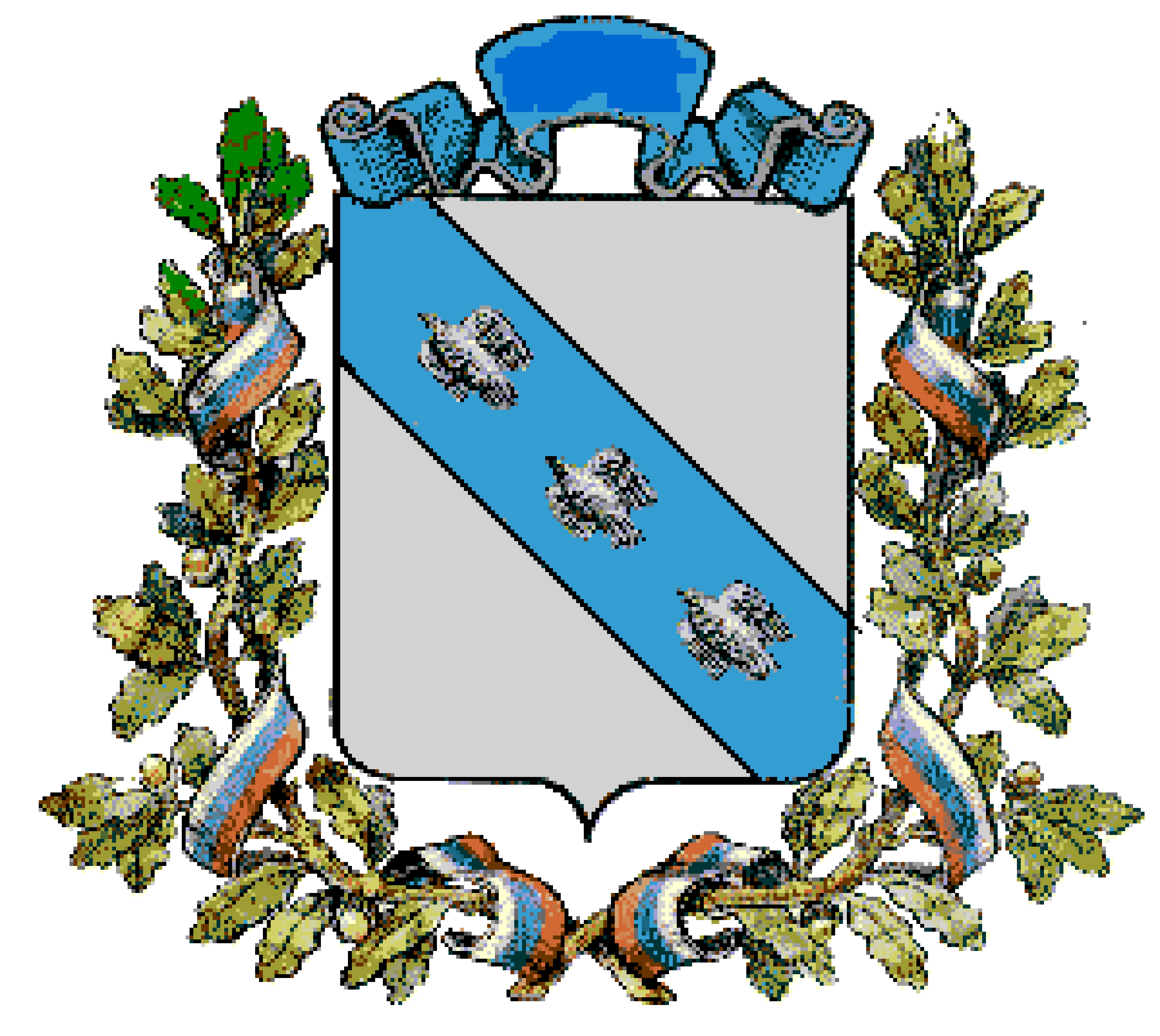 